ProgrammaToelichtingIedere arts-assistent doorloopt 4 trainingsdagen en een examendag, waarbij alle 8 vasculaire thema’s van SCHERP worden getraind en een deel steeksproefsgewjis wordt getoetst. De AIOS bepaalt zelf de volgorde waarin hij/zij de training doorloopt en hij/zij bepaalt hier ook deels zelf de leerdoelen bij.Voorbeeld jaarprogrammaHet programma van een individuele AIOS kan er dus alsvolgt uitzien. 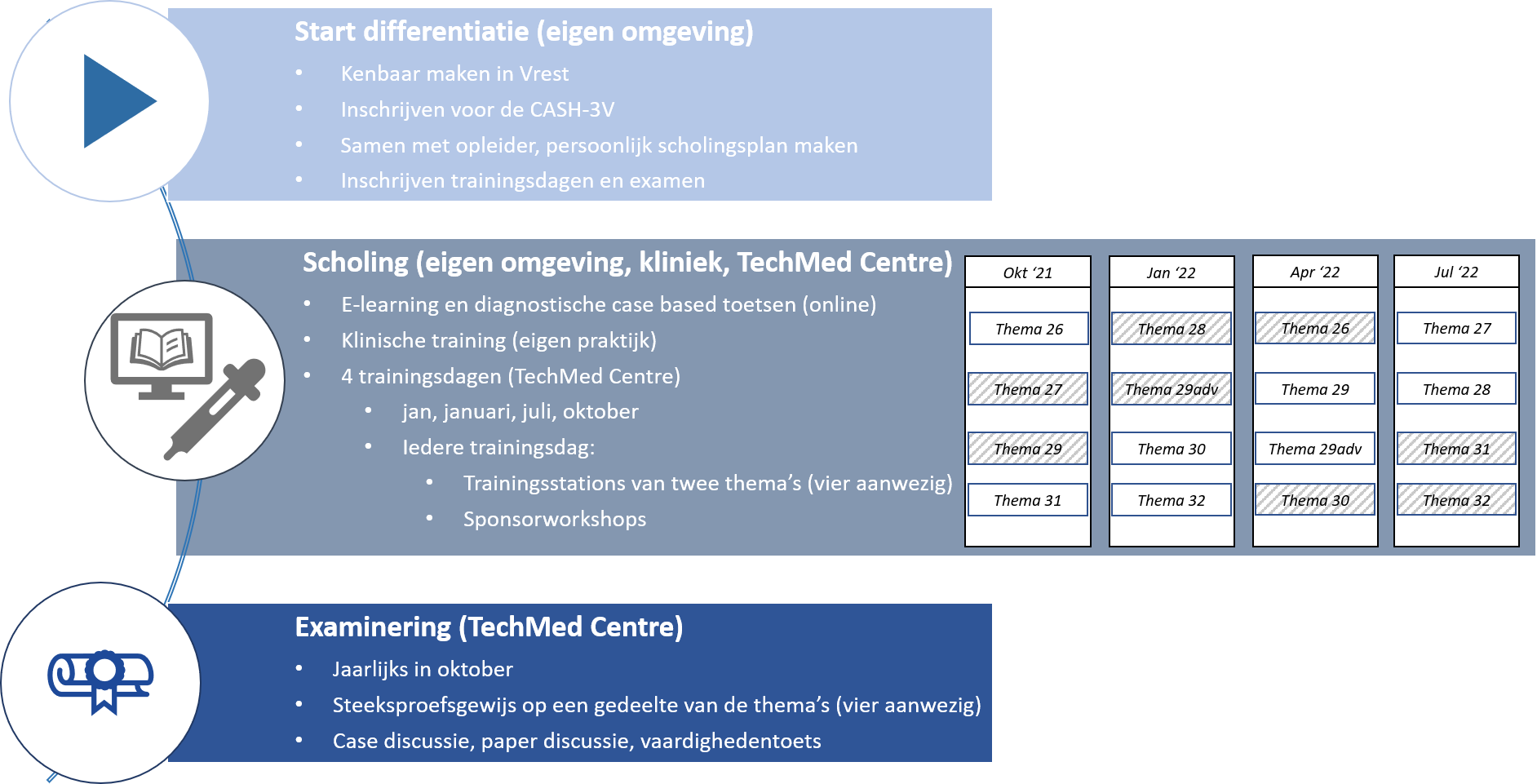 Thema 26: Cerobravasculaire pathologie; Thema 27: Vasculaire toegangsweg; Thema 28: Chronisch veneuze insufficiëntie; Thema 29: Ischemisch been; Thema 29adv: Diabetische voet; Thema 30: Ischemische arm;   Thema 31: Aneurysmatisch vaatlijden; Thema 32: Vasculaire variaIedere AIOS kan op een willekeurig moment in het jaar instromen en na vier trainingsdagen het eerstvolgende examen in oktober afleggen, zoals in onderstaande tabel te zien is:Voorbeeld dagprogramma trainingEen trainingsdag kan er alsvolgt uitzienGlobaal:Voor een individu:8.30-9.00:  ontvangst en registratie9.00-10.30: thema 29  - ischemisch been (klinisch redeneren, paperdiscussion, vaardigheid)11.00-12.00: sponsorworkshop firma Bard Medical12.00-13.00: plenaire lunch13.00-15.00: thema 26 – carotis (klinisch redeneren, paper discussion, vaardigheid)15.30-16.30: sponsorworkshop firma Cook Medical Voorbeeld AIOSOkt ’21Jan’22Apr ’22Jul ’22Okt’22Jan ’23Apr ’23Jul ‘23Okt‘23Jan ‘24…Okt‘24AIOS 1: Start Januari ‘21T27
T29T28
T29advT26
T30T31
T32 EXAMENAIOS 2: Start November ‘21T30
T32T31
T28T26
T27T29
T29adv EXAMENAIOS 3: Start 
April ‘23T26
T30T27
T28T29
T31T29adv
T32 EXAMENNieuwe differentiantenNieuwe differentiantenVrijdag 8 oktoberVrijdag 8 oktober8:30Ontvangst nieuwe vaatdifferentianten9:00-12.00Doorlopen werkstations en sponsorworkshops deel 112.00-13.00Lunchpauze13.00-17.30Doorlopen werkstations en sponsorworkshops deel 217.30-18.00Afsluitende borrel